H O T Ă R Â R E A  Nr. 37din  29 mai 2014privind  aprobarea Studiului de oportunitate pentru fundamentarea soluției optime de delegare a serviciului de colectare și transport al deșeurilor în județul Cluj,  Regulamentul de salubrizare și Strategia de dezvoltare a serviciului de salubrizareConsiliul local al Municipiului Dej, întrunit în ședința ordinară din data de 29 mai 2014,          Având în vedere proiectul de hotărâre, prezentat din iniţiativa primarului Municipiului Dej, întocmit în baza Raportului Nr. 9.467 din data de 19 mai 2014, al Serviciului Tehnic, din cadrul Primăriei Municipiului Dej, prin care se propune spre aprobare Studiului de oportunitate pentru fundamentarea soluției optime de delegare a serviciului de colectare și transport al deșeurilor în județul Cluj,  Regulamentul de salubrizare și Strategia de dezvoltare a serviciului de salubrizare, proiect avizat favorabil în ședința de lucru a comisiei economice din data de 29 mai 2014;        În temeiul prevederilor ‘art. 36’,  alin. (2),  lit. b) şi d), alin. (4), lit. e), alin. (7),  lit. c) ;  ’art. 45’, alin. (2), lit. d) şi f) din Legea Nr. 215/2001 privind administrația publică locală, republicată, cu modificările și completările ulterioare,H O T Ă R Ă Ş T E:	Art. 1.  Aprobă Studiul de oportunitate pentru fundamentarea soluției optime de delegare a serviciului de colectare și transport al deșeurilor în județul Cluj.Art. 2. Aprobă Regulamentul de salubrizare.Art. 3. Aprobă Strategia de dezvoltare a serviciului de salubrizare.         Art. 4. Cu ducerea  la îndeplinire a prevederilor prezentei hotărâri se încredinţează Direcţia Tehnică şi Direcţia Economică din cadrul Primăriei Municipiului Dej.Preşedinte de şedinţă,Lazăr NicolaeNr. consilieri în funcţie -  19						Nr. consilieri prezenţi   -  18  Nr. voturi pentru	   -  18	Nr. voturi împotrivă	   -   	Abţineri	               -  			        Contrasemnează							             Secretar,						                                                                    Covaciu Andron					   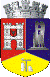 ROMÂNIAJUDEŢUL CLUJCONSILIUL LOCAL AL MUNICIPIULUI DEJStr. 1 Mai nr. 2, Tel.: 0264/211790*, Fax 0264/223260, E-mail: primaria@dej.ro